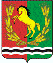 АДМИНИСТРАЦИЯМУНИЦИПАЛЬНОГО ОБРАЗОВАНИЯ РЯЗАНОВСКИЙ СЕЛЬСОВЕТ
АСЕКЕЕВСКОГО РАЙОНА ОРЕНБУРГСКОЙ ОБЛАСТИРАСПОРЯЖЕНИЕ ===================================================================== 24.10.2023                                       с. Рязановка                                        № 17-р  О приеме осужденного на работу                 На основании постановлений судебного пристава-исполнителя о направлении лица, которому назначено административное наказание в виде обязательных работ, к месту отбытия наказания от 24 октября 2023 года, руководствуясь постановлением главы района муниципального образования «Асекеевский район»    № 654-п от 01.12.2016 года «Об определении перечня объектов для отбывания наказания в виде обязательных и исправительных работ», № 200-п от 11.03.2022 «О внесении изменений в постановление от 01.12.2016 № 654-п»:       1. Принять на обязательные работы Бояркина Сергея Юрьевича 13.11.1990 года рождения, на безвозмездной основе, с 25 октября  2023 года в администрацию Рязановского сельсовета в качестве разнорабочего по благоустройству территории сельсовета (уборка территории от мусора) сроком на 70 (семьдесят) часов.       2. Ознакомить Бояркина С.Ю. с правилами внутреннего распорядка и техникой безопасности.       3. Бояркину С.Ю. установить режим работы:Начало работы:   9.00ч.Окончание работы: 13.00ч.Выходные дни: суббота, воскресенье.       4. Специалисту администрации Кулясовой О.В. вести табель учета рабочего времени с отражением количества отработанных  часов.       5. Распоряжение  вступает в силу со дня его принятия.Глава муниципального образования                                               А.В. Брусилов